Задания  для 1А класса Физическая культура Подготовительная часть: См.рис. Выполнять по 10 раз.                            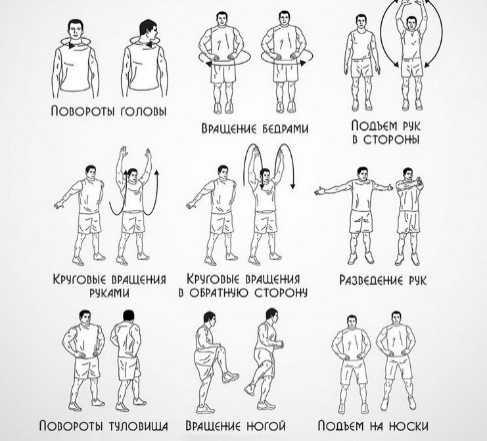 Основная часть: И.П. – лёжа на спине, руки за голову, пальцы в замок, ноги согнуты в коленях  Поднимание туловища . 2х10  И.П. – упор лёжа   отжимание. 2х5 И.П.- лёжа на груди , руки за голову пальцы в замок.Поднять туловище, руки и  прямые ноги и вернуться в И.П 2х10И.П. –  ноги на ширине стопы, руки за спину Приседания 2х10Прыжки на скакалке  50 раз. (Можно не использовать скакалку)Заключительная:И.П.- стойка , ноги по ширине плеч.Протяните левую руку через верхнюю часть тела чуть выше груди. Рука прямая и находится параллельно полу. Помогайте себе правой рукой, аккуратно обхватывая локоть левой руки и усиливая растяжку. Почувствуйте растяжку.И.П.- стойка, ноги в стороны.Поочередные наклоны к ногам, выдох при наклоне.ПредметЗаданиеФорма контроля математикаУчебник  с 23 № 4,5,7Фотография в мессенджере WhatsApp личным сообщением. Или на почту учителя polikanovairina@mail.ruЧтениеРазделительный мягкий и твердый знак. Азбука-читать стр.78 - 79. Презентация по уроку прикрепляется в чате класса в мессенджере WhatsApp отдельным файлом.Фотография в мессенджере WhatsApp личным сообщением. Или на почту учителя polikanovairina@mail.ruФизическая культураСмотри ниже Проверка заданий учителем по состоянию ЧССПисьмоПисьмо в рабочей тетради слов  с твердым и мягким знаком из тренажера со стр.50-51 на выбор по 3 слова с каждым знаком по целой строчке. Написать текст прописными буквами текст из Азбуки « Господин учитель Жук» на с 78.Фотография в мессенджере WhatsApp личным сообщением. Или на почту учителя polikanovairina@mail.ru